Saginaw First Free Methodist ChurchSecond Sunday of AdventDecember 5, 2021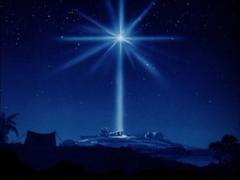 “’Every valley shall be filled, and every mountain and hill shall be made low, and the crooked shall be made straight, and the rough ways made smooth; and all flesh shall see the salvation of God.'"(Luke 3:5-6)Minister: Rev. Jason EvansFirst Free Methodist Church2625 N. Center Rd.Saginaw, Michigan 48603Phone: (989) 799-2930Email: saginawfmc@gmail.comwww.saginawfirstfmc.orgSecond Sunday of AdventDecember 5, 2021Prelude **Greeting/Announcements*Call to Worship (spoken responsively)L: 	The Lord God of Israel said, “I will send my messenger”P: 	Prepare the way of the Lord, make his paths straightL: 	In the desert prepare the way for the LordP: 	Every valley will be raised up; every mountain be made low L: 	The glory of the Lord will be revealedP: 	All mankind together will see itL: 	For God will lead the people with joy, in the light of his gloryP: 	With the mercy and righteousness that come from on high*Opening Hymn: “Of the Father’s Love Begotten” #164 (vv.1-4)Of the Father’s love begottenEre the worlds began to beHe is Alpha and OmegaHe the source, the ending HeOf the things that are, that have beenAnd that future years shall seeEvermore and evermoreO that birth forever blessed When the virgin full of graceBy the Holy Ghost conceivingBare the Savior of our raceAnd the babe the world’s redeemerFirst revealed his sacred faceEvermore and evermoreO ye heights of heav’n adore himAngel hosts His praises singPow’rs dominions bow before HimAnd extol our God and KingLet no tongue on earth be silentEvery voice in concert ringEvermore and evermoreChrist, to Thee with God the FatherAnd, O Holy Ghost, to TheeHymn and chant and high thanksgivingAnd unwearied praises beHonor, glory, and dominionAnd eternal victory, Evermore, EvermoreAdvent ReadingAdvent 2: God’s call to holiness was never meant to be a burden, but a gift that liberates by delivering us from the destructive power of sin. Life-giving holiness, then, is the fruit of full surrender to the loving reign of God over every aspect of our lives, establishing within us a foundation of love that enables us to embrace the transforming work of the Holy Spirit. This is true freedom. This is true life. This, God makes possible in Jesus. Introducing the Passages: Malachi’s prophecy makes it clear that the Lord we are seeking, the one we most deeply desire, IS coming into our broken lives, our broken world. Our desires will not be left unfulfilled as we seek to become more and more like Jesus. And as Luke reminds us, in God’s tender mercy, God’s light shines into our darkness, into the shadow of death that surrounds us, and guides us into paths of peace and wholeness. Therefore, with Paul we thank God and pray with joy that the good work God has begun in us, a work of holiness and wholeness, of transformation and empowerment, is being carried on to completion. God’s love then leads to knowledge and depth of insight as our crooked ways are made straight and we are filled with the fruit of righteousness that comes through Jesus Christ. Thanks be to God!Candle Lighting Litany: (Light two purple candles while reading)As we light these candles and look to the coming of Christ, we open our hearts again to the transforming love of God. We receive and rejoice as our deepest desires are fulfilled in the healing wholeness of God’s freedom. We surrender again to this gift of God’s redeeming love as we look to the fullness of God’s kingdom. We trust you, God, praying that you will deepen that trust in the midst of our brokenness. Come, O Come Emmanuel—life-giving God of holiness and life, be with us and in us.*Invocation and Lord’s PrayerL: 	Merciful God, who sent your messengers he prophets to preach repentance and prepare the way for our salvation: Give us grace to heed their warnings and forsake our sins, that we may greet with joy the coming of Jesus Christ our Redeemer; who lives and reigns with you and the Holy Spirit, one God now and forever more. Teach us to listen, as we pray the prayer that Jesus taught His disciples…P:	Our Father, who art in heaven, hallowed be Your name. Your kingdom come; your will be done in earth as it is in heaven. Give us this day our daily bread and forgive us our debts as we forgive our debtors. And lead us not into temptation but deliver us from evil. For Yours is the kingdom, and the power, and the glory forever. Amen. *Gloria PatriGlory be to the Father​And to the Son and to the Holy Ghost.​As it was in the beginning​Is now and ever shall be.​World without end. ​Amen. Amen.​First Scripture Lesson: Malachi 3:1-4	See, I am sending my messenger to prepare the way before me, and the Lord whom you seek will suddenly come to his temple. The messenger of the covenant in whom you delight--indeed, he is coming, says the LORD of hosts. But who can endure the day of his coming, and who can stand when he appears? For he is like a refiner’s fire and like fullers’ soap; he will sit as a refiner and purifier of silver, and he will purify the descendants of Levi and refine them like gold and silver, until they present offerings to the LORD in righteousness. Then the offering of Judah and Jerusalem will be pleasing to the LORD as in the days of old and as in former years.Prayer of ConfessionL:	The path of peace is paved by humility, being quick to listen, making right the wrongs of this world, and accomplishing unity in the Holy Spirit. Live peaceably, so our spirits may grow calm, our vision be clear, and our purpose be unified…P:	O God the Father, creator of heaven and earth, remember not our offenses, nor the offenses of our forefathers. Reward us not according to our sins; blindness of heart, pride, vainglory and hypocrisy, but to our faithful submission to the Holy Spirit. May it please Thee to show pity upon all prisoners and captives, the homeless and the hungry, and all who are desolate and oppressed. May we please you by supporting, helping, and comforting all who are in danger, necessity, and tribulation. May we be inspired to provide for all women in childbirth, young children and orphans, the widowed, and all whose homes are broken or torn by strife. For through you and in due time, all people may enjoy the bountiful fruits of the earth. Amen.Affirmation of Faith: Luke 1P:	Blessed be the Lord God of Israel, for he has looked favorably on his people and redeemed them. He has raised up a mighty savior for us in the house of his servant David, as he spoke through the mouth of his holy prophets from of old, that we would be saved from our enemies and from the hand of all who hate us. Thus he has shown the mercy promised to our ancestors, and has remembered his holy covenant, the oath that he swore to our ancestor Abraham, to grant us that we, being rescued from the hands of our enemies, might serve him without fear, in holiness and righteousness before him all our days.Hymn of Affirmation: “Blessed Be the Name” #116 (vv.1-3) O for a thousand tongues to singBlessed be the name of the Lord!The glories of my God and KingBlessed be the name of the Lord!Blessed be the name! Blessed be the name!Blessed be the name of the Lord!Blessed be the name! Blessed be the name!Blessed be the name of the Lord!Jesus the name that charms our fearsBlessed be the name of the Lord!Tis music in the sinner’s earsBlessed be the name of the Lord!Blessed be the name! Blessed be the name!Blessed be the name of the Lord!Blessed be the name! Blessed be the name!Blessed be the name of the Lord!He breaks the power of cancelled sinBlessed be the name of the Lord!His blood can make the foulest cleanBlessed be the name of the Lord!Blessed be the name! Blessed be the name!Blessed be the name of the Lord!Blessed be the name! Blessed be the name!Blessed be the name of the Lord!Second Scripture Lesson: Philippians 1:3-11	I thank my God every time I remember you, constantly praying with joy in every one of my prayers for all of you, because of your sharing in the gospel from the first day until now. I am confident of this, that the one who began a good work among you will bring it to completion by the day of Jesus Christ.	It is right for me to think this way about all of you, because you hold me in your heart, for all of you share in God’s grace with me, both in my imprisonment and in the defense and confirmation of the gospel. For God is my witness, how I long for all of you with the compassion of Christ Jesus. And this is my prayer, that your love may overflow more and more with knowledge and full insight to help you to determine what is best, so that in the day of Christ you may be pure and blameless, having produced the harvest of righteousness that comes through Jesus Christ for the glory and praise of God.Children’s SermonCommunionMINISTER: THE INVITATIONYou who truly and earnestly repent of your sins, who live in love and peace withyour neighbors and who intend to lead a new life, following the commandmentsof God and walking in His holy ways, draw near with faith, and take this holysacrament to your comfort; and humbly kneeling, make your honest confessionto Almighty God.IN UNISON: THE GENERAL CONFESSIONAlmighty God, Father of our Lord Jesus Christ, maker of all things, judge of allpeople, we confess that we have sinned, and we are deeply grieved as weremember the wickedness of our past lives. We have sinned against You, Yourholiness and Your love, and we deserve only Your indignation and anger.We sincerely repent, and we are genuinely sorry for all wrongdoing and everyfailure to do the things we should. Our hearts are grieved, and we acknowledgethat we are hopeless without Your grace.Have mercy upon us.Have mercy upon us, most merciful Father, for the sake of your son, our Savior, JesusChrist, who died for us.Forgive us.Cleanse us.Give us strength to serve and please You in newness of life and to honor and praiseYour name, through Jesus Christ our Lord. Amen.MINISTER: THE AFFIRMATION OF FAITHO Almighty God, our Heavenly Father, who with great mercy has promisedforgiveness to all who turn to You with hearty repentance and true faith, havemercy upon us, pardon and deliver us from our sins, make us strong and faithful inall goodness and bring us to everlasting life, through Jesus Christ our Lord. Amen.CONGREGATION: THE COLLECT
Almighty God, unto whom all hearts are open, all desires known, and from whomno secrets are hid: cleanse the thoughts of our hearts, by the inspiration of theHoly Spirit, that we may perfectly love You and worthily magnify Your holy name,through Christ our Lord. Amen.MINISTER: THE SANCTUSIt is always right and proper, and our moral duty, that we should at all times andin all places give thanks to You, O Lord, holy Father, Almighty and Everlasting God.Therefore, with angels and archangels, and with all the inhabitants of heaven, wehonor and adore Your glorious name, evermore praising You and saying,CONGREGATION: THE SANCTUS (CONTINUED)Holy, Holy, Holy, Lord God of hosts!Heaven and earth are full of Thy glory.Glory be to Thee, O Lord, most high. AmenMINISTER: THE PRAYER FOR SPIRITUAL COMMUNIONWe do not come to this Your table, O merciful Lord, with self-confidence andpride, trusting in our own righteousness, but we trust in Your great and manymercies. We are not worthy to gather the crumbs from under Your table. But You,O Lord, are unchanging in Your mercy and Your nature is love; grant us, therefore,God of mercy, God of grace, so to eat at this Your table that we may receive inspirit and in truth the body of Your dear Son, Jesus Christ, and the merits of Hisshed blood, so that we may live and grow in His likeness and, being washed andcleansed through His most precious blood, we may evermore live in Him and Hein us. Amen.MINISTER: THE PRAYER OF CONSECRATION OF THE ELEMENTSAlmighty God, our Heavenly Father, who gave in love Your only Son, Jesus Christ, to suffer death upon the cross for our redemption, who by His sacrifice, offeredonce for all, did provide a full, perfect, and sufficient atonement for the sins of the whole world, we come now to Your table in obedience to Your Son, Jesus Christ, who in His holy gospel commanded us to continue a perpetual memory of His precious death until He comesagain. Hear us, O merciful Father, we humbly ask, and grant that we, receiving this bread and this cup, as He commanded and in the memory of His passion and death, may partake of His most blessed body and blood.In the night of His betrayal, Jesus took bread, and when He had given thanks, He broke it and gave it toHis disciples, saying, “Take, eat; this is My body which is given for you; do this in remembrance of Me.”In like manner, after supper He took the cup, and when He had given thanks, He gave it to them, saying, “Drink ofthis, all of you, for this is My blood of the New Testament, which is shed for you and for many, for the remission ofsins; do this as often as you drink it, in remembrance of Me.” Amen.The body of our Lord Jesus Christ, which was given for you, preserve your soul and body unto everlastinglife. Take and eat this in remembrance that Christ died for you, and feed upon Him in your heart, by faith withthanksgiving.The blood of our Lord Jesus Christ, which was shed for you, preserve your soul and body unto everlasting life.Drink this in remembrance that Christ’s blood was shed for you and be thankful.MINISTER: THE BENEDICTIONMay the peace of God, which passes all understanding, keep your hearts and minds in the knowledge and loveof God, and of His Son, Jesus Christ our Lord; and may the blessing of God Almighty, the Father, the Son, andthe Holy Spirit, be yours now and forever. Amen.Passing of the PeacePrayers of the PeopleL:	Lord in Your Mercy…P:	Hear our prayer.Gospel Lesson: Luke 3:1-6	In the fifteenth year of the reign of Emperor Tiberius, when Pontius Pilate was governor of Judea, and Herod was ruler of Galilee, and his brother Philip ruler of the region of Ituraea and Trachonitis, and Lysanias ruler of Abilene, during the high priesthood of Annas and Caiaphas, the word of God came to John son of Zechariah in the wilderness.	He went into all the region around the Jordan, proclaiming a baptism of repentance for the forgiveness of sins, as it is written in the book of the words of the prophet Isaiah, “The voice of one crying out in the wilderness: ‘Prepare the way of the Lord, make his paths straight. Every valley shall be filled, and every mountain and hill shall be made low, and the crooked shall be made straight, and the rough ways made smooth; and all flesh shall see the salvation of God.’”Sermon: “”Prayer of ResponseHymn of Response: “More Love to Thee” #463 (vv.1-3)More love to Thee, oh Christ, more love to Thee!Hear Thou the prayer I make on bended knee.This is my earnest pleaMore love, oh Christ, to TheeMore love to Thee, more love to Thee!Once earthly joy I craved, sought peace and restNow Thee alone I seek, give what is best.This all my prayer shall beMore love, oh Christ to TheeMore love to Thee, more love to Thee!Then shall my latest breath whisper Thy praiseThis be the parting cry my heart shall raiseStill all my prayer shall beMore love, oh Christ to TheeMore love to Thee, more love to Thee!More love to Thee, more love to Thee!Invitation of OfferingL: 	By the tender mercy of our God, the dawn from on high will break upon us, to give light to those who sit in darkness and in the shadow of death, to guide our feet into the way of peace. Prepare the way of the Lord, as we collect this morning’s tithes and offerings.*Doxology*Prayer*Closing Hymn: “Lift Up Your Heads, Ye Mighty Gates” HandoutLift up your heads ye mighty gatesBehold the King of glory waitsThe King of kings is drawing nearThe Savior of the world is hereFling wide the portals of your heartMake it a temple set apartFrom earthly use for heaven’s employAdorned with prayer and love and joyRedeemer come with us abideOur hearts to thee we open wideLet us thy inner presence feelThy grace and love in us revealThy Holy Spirit lead us onUntil our glorious goal is wonEternal praise, eternal fameBe offered, Savior, to thy name*BenedictionL: 	We wait for the coming of Peace into our world. May we prepare the way of Peace into our world. Seek Peace in our world. Go into the world in peace to love and serve. Amen.